EVENT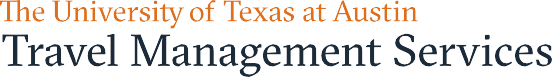 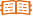 ROSTEREVENT NAME  EVENT DATESUT DEPARTMENTCOORDINATORON TRIP STAFF CONTACTSPHONE NUMBEREMAIL ADDRESSADDITIONAL STAFF CONTACTSPHONE NUMBEREMAIL ADDRESSPOSITIONHEADCOUNTNOTES:NOTES:ATTENDEE NAMEPHONE NUMBEREMAIL ADDRESSEMERGENCY CONTACTATTENDEE NAMEPHONE NUMBEREMAIL ADDRESSEMERGENCY CONTACT